Koljeno, vučeno s brtvom s valjanim prstenom 60° B60-150Jedinica za pakiranje: 1 komAsortiman: K
Broj artikla: 0055.0320Proizvođač: MAICO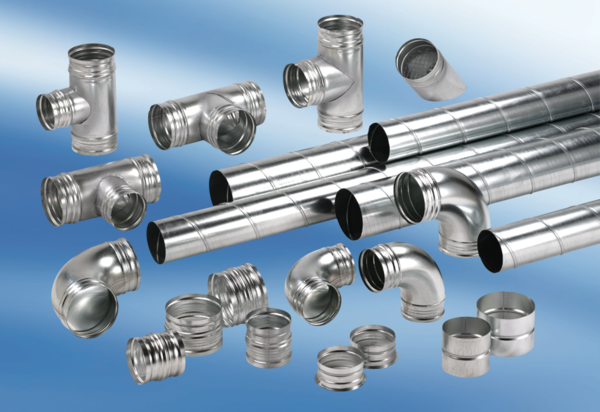 